PRELECTURAHABLA1 A) A continuación te mostramos unas imágenes. ¿Qué te sugieren? (Se sugiere al profesor realizar una lluvia de ideas en plenaria, que ayude a los alumnos a contextualizar y activar conocimientos previos. Una vez los alumnos hayan aportado sus ideas, se les explica los objetivos de la sesión).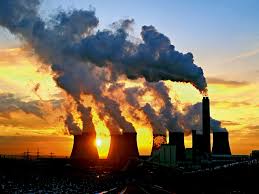 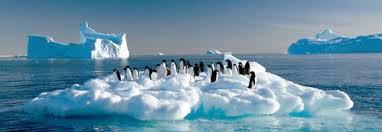 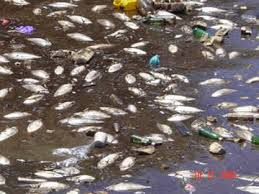 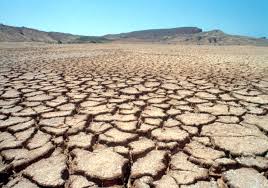 LEE  Y HABLA1B) Ahora vas a leer 4 titulares muy recientes que tienen relación con el cambio climático. Relaciónalos con la noticia correspondiente. Puedes buscar más noticias como éstas.TITULARES1C) Habla con tu compañero o en pequeños grupos: ¿piensas que los medios de comunicación dedican la atención adecuada al problema del cambio climático?¿Podrías mencionar algunas otras noticias que hayas leído o escuchado relacionadas con este problema? Y en tu país, ¿cómo se trata este tema?(Se sugiere el trabajo en parejas o pequeños grupos. Mientras tanto, el profesor puede pasear por la clase y ayudar a los estudiantes o participar en sus conversaciones).LECTURALEE¿Qué sabes de Groenlandia? A continuación te presentamos una entrevista que un periodista realiza a Groenlandia. Ordena los fragmentos para que tengan sentido. La (E) indica Entrevistador y la (G) Groenlandia. (Sería conveniente que el profesor preguntase qué saben sus alumnos de Groenlandia y, posteriormente, que explique que el autor de la entrevista ha hecho una personificación de dicha región, además puede explicar este concepto).Eso que dice usted es LEE2B) Ahora vas a ver la entrevista ordenada tal y como se publicó en un periódico digital. ¿Coincide con tu versión? Pon un título a la entrevista.2C) Lo que has leído es una entrevista ficticia. ¿Puedes identificar cuál es la intención del autor?Entretener a los lectores.Denunciar el cambio climático de manera humorística.Expresar que el cambio climático no es un problema grave.¿Sabes qué es la ironía?, ¿cómo se dice en tu lengua? Si no lo sabes, busca la definición en la página de la Real Academia Española (RAE).A través de la personificación de Groenlandia, el autor emplea la ironía para exponer la gravedad del cambio climático. ¿De qué manera se expresa la ironía en el texto? Vuelve a leerlo y busca ejemplos de elementos irónicos para expresar menosprecio.POSTLECTURAHABLA, ESCRIBE Y LEE¿Reconoces algunos de los problemas medioambientales en la siguiente imagen? En parejas, vais a elegir uno de los temas que te proponemos. Crea la personificación de uno de estos temas y escribe un pequeño texto en clave irónica. Puedes usar algunas de las estructuras analizadas en la tarea anterior. Después, subid vuestro texto acompañado de imagen a Padlet para que el resto de la clase lo lea.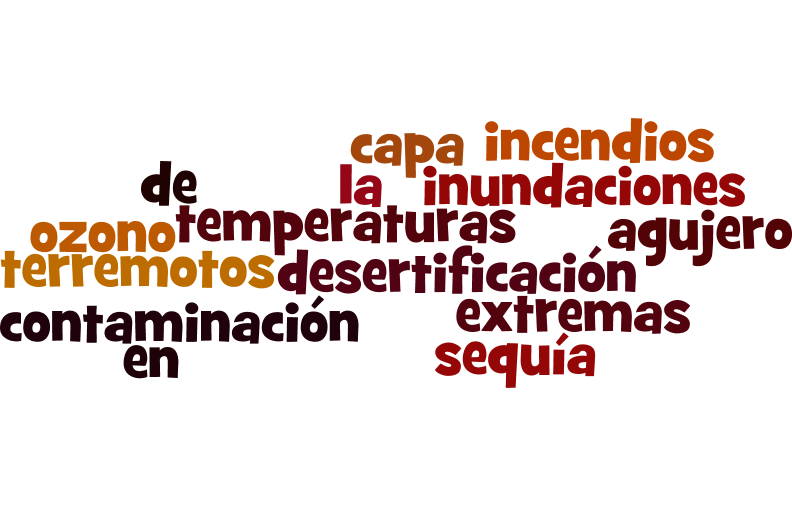 